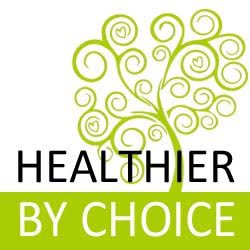 Men’s Review Questionnaire In preparation for your next appointment, please complete online and email back prior to your visit.  Is there anything else?Name :  Name :  Name :  Date :  Appointment  # :  What has changed / happened since your last appointment? What are you noticing (be specific)?What has changed / happened since your last appointment? What are you noticing (be specific)?What has changed / happened since your last appointment? What are you noticing (be specific)?What percentage improvement have you noticed overall?  (0=none - 100% vast improvement)What percentage improvement have you noticed overall?  (0=none - 100% vast improvement)What percentage improvement have you noticed overall?  (0=none - 100% vast improvement)What percentage have you been on your dietary regime?  (0=not - 100% strictly on it)What percentage have you been on your dietary regime?  (0=not - 100% strictly on it)What percentage have you been on your dietary regime?  (0=not - 100% strictly on it)What percentage have you been on your supplement regime?(0=not - 100% strictly on it)What percentage have you been on your supplement regime?(0=not - 100% strictly on it)What percentage have you been on your supplement regime?(0=not - 100% strictly on it)Have you or are you seeing any other practitioners since your last visit?  (If so, who & what for?)Have you or are you seeing any other practitioners since your last visit?  (If so, who & what for?)Have you or are you seeing any other practitioners since your last visit?  (If so, who & what for?)Have you stopped or started any supplements or medications?Have you stopped or started any supplements or medications?Have you stopped or started any supplements or medications?What supplements are you taking presently?What supplements are you taking presently?What supplements are you taking presently?What is your focus for your next appointment?What is your focus for your next appointment?What is your focus for your next appointment?What is your end goal? What is your end goal? What is your end goal? What is obstructing or preventing this?What is obstructing or preventing this?What is obstructing or preventing this?What has been successful in your treatment so far, what are the positives?What has been successful in your treatment so far, what are the positives?What has been successful in your treatment so far, what are the positives?What has not been successful yet, what are the negatives?What has not been successful yet, what are the negatives?What has not been successful yet, what are the negatives?Please rate your:0-10RATE OUT OF TEN – 1 = low / 10 = high.  CommentsRATE OUT OF TEN – 1 = low / 10 = high.  CommentsRATE OUT OF TEN – 1 = low / 10 = high.  CommentsEnergy levels StressAnxietyDepressionMelancholySleep qualityAverage hours of sleepNumber of times you wakeWhat time/s do you wake?       Time taken to go back to sleep -      What time/s do you wake?       Time taken to go back to sleep -      What time/s do you wake?       Time taken to go back to sleep -      Mental Clarity / memoryOtherBowel function overall (well formed & easy to pass / loose / diarrhoea / lots of wind / mucus / constipated / otherHow often do you have a bowel motion...A number of times a day / daily / every other day / weekly / other :Do you have Haemorrhoids?  Skin Night sweatsBloatingWind / flatulence. Is it Odorous?    Is it Odorous?    Is it Odorous?    Sense of WellbeingWas your dietWeight IrritabilityMoodinessTeariness / EmotionalityFrustration / IrritabilitySugar cravings LibidoMigraineWhat exercise are you doing & how much?Rate the intensity MILD/MODERATE/HIGHBODY PAIN / DISCOMFORT :  Please rate where 1 = low / 10 = high.  BODY PAIN / DISCOMFORT :  Please rate where 1 = low / 10 = high.  BODY PAIN / DISCOMFORT :  Please rate where 1 = low / 10 = high.  BODY PAIN / DISCOMFORT :  Please rate where 1 = low / 10 = high.  BODY PAIN / DISCOMFORT :  Please rate where 1 = low / 10 = high.  Muscle tension / hardness / knotsBody painHeadachesintensityNeck & Upper ShouldersMiddle BackLower BackLegsArms & shouldersJointsLegs & feetMedical Update - are there any medications you have started or stopped, or any medical appointments you have attended since your last visit?  Have you seen any other health care professionals, started or stopped any supplements, herbs or other Natural remedies? How many Neurofen, Panodol, Antibiotics or other over the counter medicines have you used since your last appointment? COVID-19 INFO: Have you have had the COVID-19 vaccine?                            If yes, what dates? If no, are you planning to have it?   Have you been in close proximity to someone who has taken this vaccine (eg: partner, close contacts)?          PCR TEST:Have you had a PCR Covid test?               How many and what dates?       Have you had Covid-19 or tested positive on a PCR test?                 